  Спецификация 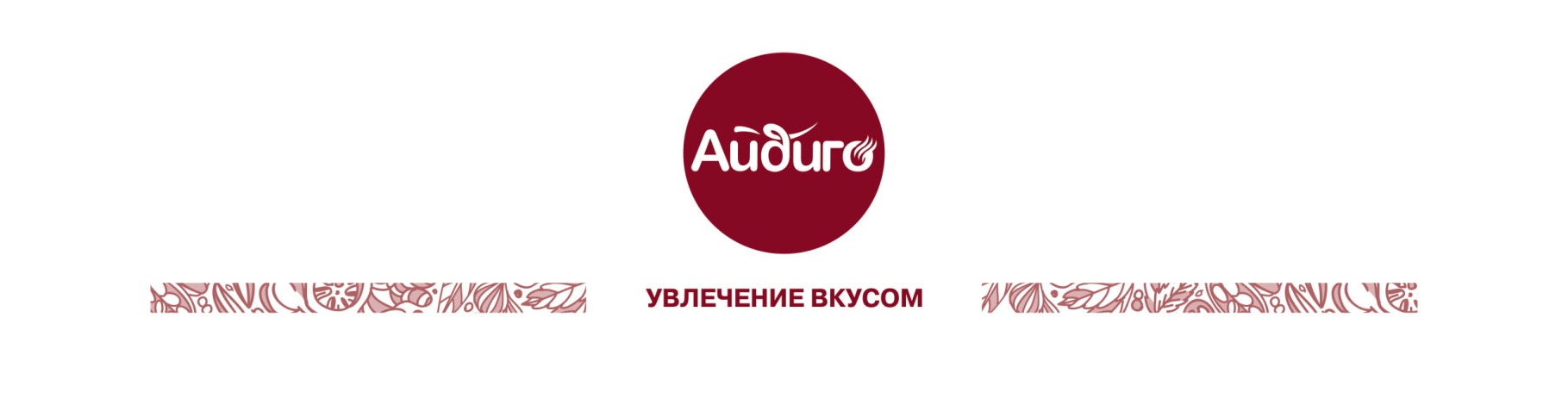 Асафетида молотаяПредприятие-изготовитель: ООО «Айдиго», Юр. Адрес: 620049, Россия, Свердловская обл., г.Екатеринбург, ул.Комсомольская 37, оф.207Адрес производства: 623704,Россия, Свердловская обл., г. Березовский, Режевской тракт, 15 км, уч. № 4Наименование  продукции: Асафетида молотаяВид потребительской тары: термосвариваемые пакеты из полимерных материалов, полимерные банки с твист-крышкой разного объема, шоу-бокс, гофра-короб Масса нетто потребительской единицы: 100, 700, 2500 гПоказатели качестваОрганолептические показатели:Порошкообразная, слегка маслянистая масса, агломерирующаяся в небольшие комочки.  Плотные, нерассыпающиеся комочки не допускаются.Порошкообразная, слегка маслянистая масса, агломерирующаяся в небольшие комочки.  Плотные, нерассыпающиеся комочки не допускаются.Органолептические показатели:Светло-желтыйСветло-желтыйОрганолептические показатели:Очень сильный резкий, характерный для асафетиды.Очень сильный резкий, характерный для асафетиды.Физико-химические показатели:Массовая доля металлических примесей, % не более 0,0003Массовая доля металлических примесей, % не более 0,0003Физико-химические показатели:Массовая доля влаги, % не более 12Массовая доля влаги, % не более 12Физико-химические показатели:Посторонние включения, примеси любой природы не допускаютсяПосторонние включения, примеси любой природы не допускаютсяФизико-химические показатели:Зараженность вредителями хлебных запасов не допускаютсяЗараженность вредителями хлебных запасов не допускаютсяМикробиологические показатели:БГКП (колиформы), масса, в которой не допускаются: 0,01 г/см3БГКП (колиформы), масса, в которой не допускаются: 0,01 г/см3Микробиологические показатели:КМАФАнМ КОЕ/100 см3: не более 5*105КМАФАнМ КОЕ/100 см3: не более 5*105Микробиологические показатели:Плесени КОЕ/г: не более 1000 КОЕ/гПлесени КОЕ/г: не более 1000 КОЕ/гМикробиологические показатели:Сульфитредуцирующие клостридии, не допускаются в массе продукта, 0,01 гСульфитредуцирующие клостридии, не допускаются в массе продукта, 0,01 гМикробиологические показатели:Патогенные микроорганизмы, в т.ч. сальмонеллы, масса продукта в которой не допускаются: 25гПатогенные микроорганизмы, в т.ч. сальмонеллы, масса продукта в которой не допускаются: 25гТоксичные элементы:свинец- не более 5  мг/кгсвинец- не более 5  мг/кгТоксичные элементы:кадмий-  не более 0,2 мг/кгкадмий-  не более 0,2 мг/кгТоксичные элементы:мышьяк- не более 3  мг/кгмышьяк- не более 3  мг/кгНормативная документация на продукцию: ТУ 9199-001-52303135-2006Нормативная документация на продукцию: ТУ 9199-001-52303135-2006Нормативная документация на продукцию: ТУ 9199-001-52303135-2006Сроки годности и условия хранения: в помещениях, защищенных от атмосферных осадков и солнечных лучей, при температуре не выше + 20 °С и влажности не более 75%. Срок годности 18 месяцев при соблюдении условий хранения.Сроки годности и условия хранения: в помещениях, защищенных от атмосферных осадков и солнечных лучей, при температуре не выше + 20 °С и влажности не более 75%. Срок годности 18 месяцев при соблюдении условий хранения.Сроки годности и условия хранения: в помещениях, защищенных от атмосферных осадков и солнечных лучей, при температуре не выше + 20 °С и влажности не более 75%. Срок годности 18 месяцев при соблюдении условий хранения.Способ применения: применять в качестве вкусовой добавки для мясных и овощных блюд.Способ применения: применять в качестве вкусовой добавки для мясных и овощных блюд.Способ применения: применять в качестве вкусовой добавки для мясных и овощных блюд.Ограничения по использованию: индивидуальная непереносимостьОграничения по использованию: индивидуальная непереносимостьОграничения по использованию: индивидуальная непереносимостьСодержание аллергенов: произведено на предприятии, где используются арахис, орехи, кунжут, сельдерей, горчица, пшеничная мука, сухое молоко.Содержание аллергенов: произведено на предприятии, где используются арахис, орехи, кунжут, сельдерей, горчица, пшеничная мука, сухое молоко.Содержание аллергенов: произведено на предприятии, где используются арахис, орехи, кунжут, сельдерей, горчица, пшеничная мука, сухое молоко.